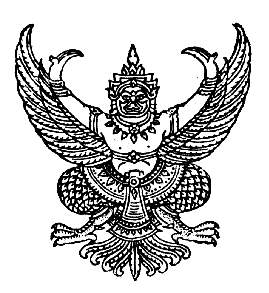 ประกาศเทศบาลตำบลร่มเมืองเรื่อง  เรียกประชุมสภาเทศบาลตำบลร่มเมือง  สมัยสามัญ  สมัยที่ ๑ ประจำปี  พ.ศ.  ๒๕๖๐.........................................................               	ด้วยสภาเทศบาลตำบลร่มเมือง  มีมติเมื่อคราวสมัยประชุมสภาเทศบาลตำบลร่มเมือง สมัย สามัญ สมัยที่ ๑ ประจำปี พ.ศ. ๒๕๕๙ เมื่อวันที่ ๒๔ กุมภาพันธ์ ๒๕๕๙  โดยกำหนดสมัยสามัญประจำปี พ.ศ. ๒๕๖๐ สมัยที่ ๑ ตั้งแต่วันที่ ๑ กุมภาพันธ์ – ๒ มีนาคม ๒๕๖๐ มีกำหนดไม่เกิน ๓๐ วัน 		ดังนั้น อาศัยอำนาจตามความในมาตรา ๒๕ แห่งพระราชบัญญัติเทศบาล พ.ศ. ๒๔๙๖ แก้ไขเพิ่มเติม (ฉบับที่ ๑๓) พ.ศ. ๒๕๕๒ และตามระเบียบกระทรวงมหาดไทยว่าด้วยข้อบังคับการประชุมสภาท้องถิ่น พ.ศ. ๒๕๔๗ และ พ.ศ. ๒๕๕๔ ข้อ ๒๒ จึงเรียกประชุมสภาเทศบาลตำบลร่มเมือง สมัยสามัญ สมัยที่ ๑ ประจำปี พ.ศ. ๒๕๖๐ ตั้งแต่วันที่ ๑ กุมภาพันธ์ – ๒ มีนาคม ๒๕๖๐ มีกำหนดไม่เกิน ๓๐ วัน		จึงประกาศมาเพื่อทราบโดยทั่วกัน			      ประกาศ   ณ  วันที่  ๑๗  มกราคม  พ.ศ. ๒๕๖๐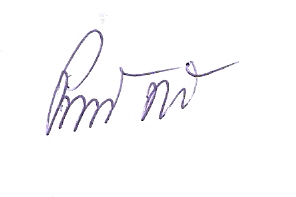                        (ลงชื่อ)                                              (นายปราถนา  ฤทธิเรือง)                                    ประธานสภาเทศบาลตำบลร่มเมืองd/อรอุษา /ประกาศสภา ทต./น ๔๒ /ค ๐๖  